Спецификация контрольно - измерительного материаладля проведения итогового тестированияпо биологии в 5 классе1.Назначение КИМОпределение уровня образовательных достижений  учащихся 5  классов в усвоении предметного содержания курса биологии по программе основного общего образования.2. Документы, определяющие содержание работы Авторская программа Л.Н. Сухоруковой, В.С. Кучменко «Биология» по линии УМК «Сферы» 2015г3.Подходы к отбору содержания, разработке структуры КИМРазработка КИМа по биологии осуществляется с учетом следующих общих положений: КИМ ориентирован  на проверку усвоения системы знаний и умений, которая рассматривается в качестве инвариантного ядра содержания действующих программ по биологии для основного общего образования. проверка сформированности усвоения основных элементов содержания курса биологии осуществляется на двух уровнях сложности: базовом и повышенном; учебный материал, проверяемый заданиями КИМа, отбирается с учетом его общекультурной значимости для общеобразовательной подготовки обучающихся  школы.4.Структура КИМДанная работа соответствуют обязательному минимуму содержания по биологии. Вариант содержит 17 заданий из них 10 базового уровня с выбором 1 ответа  по разным темам курса, семь заданий – повышенного уровня.Таблица перевода баллов в отметки по пятибалльной шкале6. Время выполнения работыНа выполнение работы отводится 45 минут.Итоговая контрольная работа по курсу биологии  (5 класс)I - вариантИнструкция для обучающихся.На выполнение контрольной работы по биологии отводится 45 минут. Итоговая  контрольная работа состоит из трёх частей,  включающих  в себя  17 заданий.Часть I содержит  10 заданий базового уровня сложности с выбором одного правильного ответа из четырёх предложенных.Часть II содержит 5 заданий повышенного уровня сложности. Из этих заданий: 1 задание   с выбором и записью трёх верных вариантов из шести; 2 задания на установление соответствия; 1 задание на включение в текст  пропущенных терминов и понятий; 1 на определение последовательности биологических процессов, явлений.Часть III содержит 2 задания, повышенного уровня сложности.  Из этих заданий: 1 задание на работу с текстом биологического содержания, в котором необходимо исправить биологические ошибки в приведённом тексте, 2 задание  с развёрнутым ответом.Часть I. Выбрать один правильный ответ из предложенных:Экология – это наука, изучающая:а. животный мир                   б. растительный мирв. взаимосвязь живых организмов и условия их обитанияг. многообразие живых организмовВлияние полива на рост растения изучают с помощью метода:а. измеренияб. наблюденияв. описанияг. экспериментаРазмножение – это:а. увеличение массы тела организмаб. способность воспроизводить себе подобныхв. прекращение процессов жизнедеятельностиг. способность воспринимать воздействие окружающей средыК органическим веществам клетки относятся:а. белки, витамины, водаб. минеральные соли, углеводы, жирыв. углеводы, вода, витаминыг. углеводы, белки, жирыНа рисунке растительной клетки цифра 4 обозначает:а. вакуоль                                                                                           б. ядров. оболочкаг. цитоплазма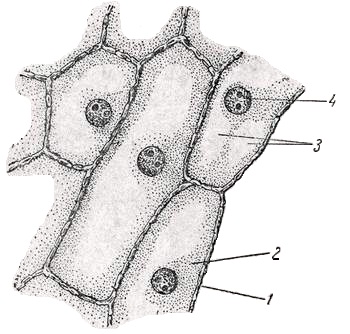 Хранение и реализацию наследственной информации в клетке осуществляет:а. ядроб. пластидыв. цитоплазмаг. вакуоль     7.    Хлорофилл в хламидомонаде находится в :а. хлоропластахб. хроматофорев. хромопластахг. лейкопластах      8.   Покрытосеменные растения отличаются от голосеменных тем, что:            а. имеют корни, стебли            б. имеют цветок и образуют плод              в. живут на суше            г. представлены только травами              9.   К болезнетворным  грибам относят: а. пенициллб. фитофторув. бледную поганкуг. мукор Залежи каменного угля образовались из: а. отмерших древовидных папоротниковб. скопления отмерших водорослейв. скопления остатков растительностиг. отмерших мховЧасть II. В1.Выберите из предложенного списка групп клеток те, которые относятся к проводящей ткани:1)волокна; 2) ситовидные трубки; 3) кожица; 4) клетки чешуи луковицы; 5) сосуды; 6) пробка.В2.  Установить соответствие между органоидами клетки и их функциями:Органоиды клетки:                                                        Выполняемая функция:а. цитоплазма                                                        1. пластиды, содержащие хлорофиллб. хромосомы                                                        2. полость, содержащая клеточный сокв. вакуоль                                                              3. полужидкое содержимое клеткиг. хлоропласты                                                      4. носители наследственной информацииВ3.  Установите соответствие между процессами жизнедеятельности  растений и животных и их строением:а. способность к передвижению                           1. животныеб. неограниченный рост в течение жизни            2. растенияв. гетеротрофный тип питанияг. наличие пластидд. отсутствие клеточной стенкие. наличие вакуолейж.автотрофный тип питанияВ4. Закончить предложения, вписав недостающие слова: фотосинтез, эукариоты, гетеротрофы,  автотрофы, прокариоты.Организмы, клетки  которых содержат ядро называются_________________ , а организмы, в клетках которых ядро отсутствует называются___________________.Организмы,  которые  питаются готовыми органическими веществами называются_______________. Организмы, которые сами создают органические вещества в процессе____________ относятся к ________________.В5.  Постройте в правильной последовательности процессы деления клетки:а. парные хромосомы расходятся к полюсам клеткиб.ядерная оболочка исчезаетв. ядро увеличивается в размерахг. деление цитоплазмыд. хромосомы удваиваютсяе. хромосомы выстраиваются по экватору клеткиж.образование ядраЧасть IIIС1.Прочитайте текст. Найдите в тексте неверные утверждения: 1.Лишайники – своеобразная группа   организмов. 2.Тело лишайника - слоевище. 3.Оно образовано переплетающимися нитями грибницы, между которыми расположены многоклеточные водоросли. 4.Между грибом и водорослью существует взаимосвязь, полезная как одному, так и другому организму. 5.Это явление получило название микориза. 6.Живут лишайники долго, сотни и даже тысячи лет. 7.Растут лишайники очень быстро.8.Лишайники могут жить в любой загрязнённой атмосфере.С2. Укажите не менее 3 - х причин значения растений  в природе.Ответы итоговой  контрольной работы по биологии 5 классОтметка   попятибалльной шкале«2»«3»«4»«5»Первичные баллыМенее 1112-1617-2223-25№ заданияОтветБаллыЧасть IА1в1А2г1А3б1А4г1А5б1А6а1А7б1А8б1А9б1А10а1Часть IIВ1а, б, г2В23, 4, 2, 12В31, 2, 1, 2, 1, 2, 22В4ЭукариотыПрокариотыГетеротрофыФотосинтез, автотрофы2В5в,  д, б, е, а, г, ж 2Часть IIIС13 – одноклеточные5 - симбиоз7 – медленно8 -  не могут жить2С2растения обогащают воздух кислородом;растения поглощают из воздуха углекислый газ;растения служат пищей растительноядным животным.3